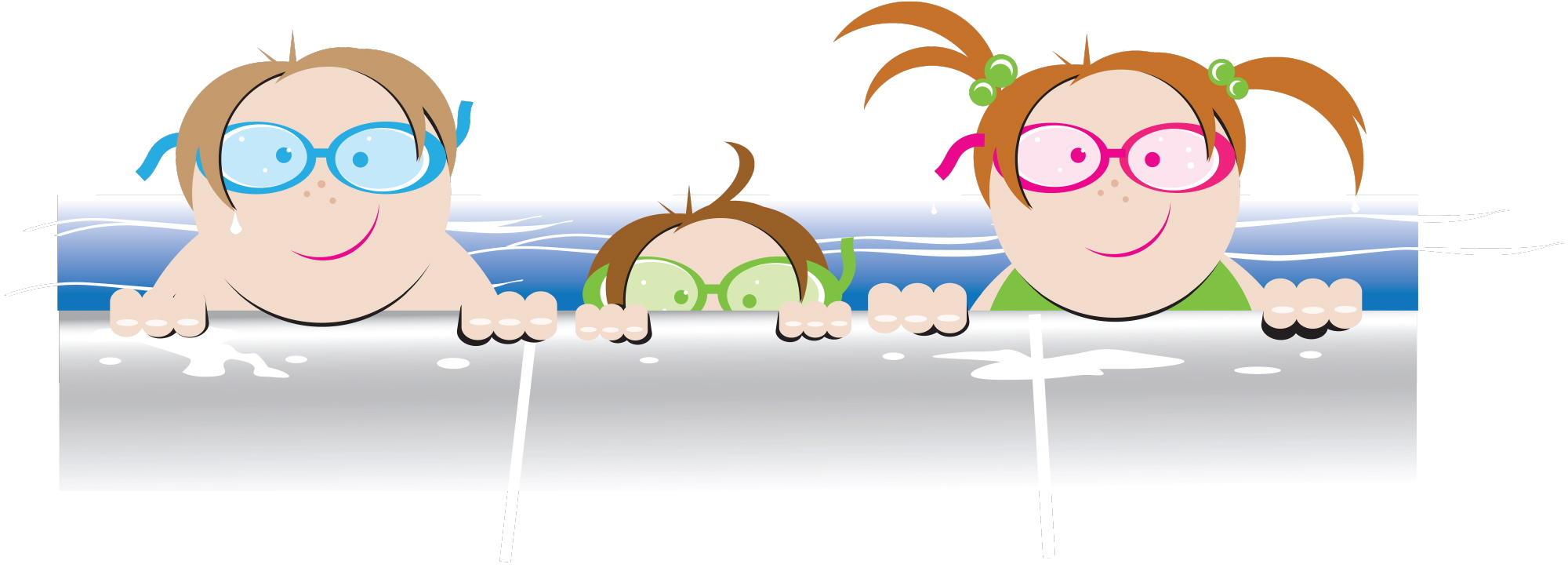 Fairfield Golf and Country Club Swim Lessons Teachers:  Susie Steinbeck and Amanda KuikenBring this form to the pool and give to the guard or leave in the pro shop. If you would rather email this information, send it to: golf@lisco.comDates:   July 6th - 17th, 2 weeksMonday through FridayCost:  $50.00 check payable to Susie Steinbeck or Amanda KuikenParent(s) name:  ______________________________ Phone No:  ________________  *(We will call the weekend before the lessons begin with starting times)  Name :  __________________________________ Age:  ____________  Ability (circle one): Beginner     advanced beginner       intermediate     swim teamName :  __________________________________ Age:  ____________Ability (circle one): Beginner     advanced beginner       intermediate     swim teamName :  __________________________________ Age:  ___________Ability (circle one): Beginner     advanced beginner       intermediate     swim team Any questions please call Susie  472-9026, or cell 919-3800.  We can't give you a time until we see how many children sign up.  										Susie and Amanda